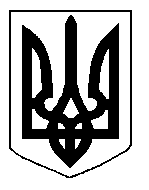 БІЛОЦЕРКІВСЬКА МІСЬКА РАДА	КИЇВСЬКОЇ ОБЛАСТІ	Р І Ш Е Н Н Я
від  20 грудня  2018 року                                                                        № 3186-62-VIIПро припинення (розірвання) трудового договору (контракту) з директором Комунального підприємства Білоцерківської міської ради «Білоцерківтепломережа» Вакуленком М.І.	На  підставі  рішення  виконавчого  комітету Білоцерківської міської ради від 18 грудня 2018 року № 800 «Про схвалення проекту рішення Білоцерківської міської ради «Про припинення (розірвання) трудового договору (контракту) з директором Комунального підприємства Білоцерківської міської ради «Білоцерківтепломережа»», відповідно до пункту 6.6., підпункту в) пункту 6.2. розділу 6 контракту № 48 від 16 січня 2018 року, п.8 ст. 36 Кодексу законів про працю України, ст. 25 Закону України «Про місцеве самоврядування в Україні», враховуючи довідку Комунального підприємства Білоцерківської міської ради «Білоцерківтепломережа» про стан заборгованості по виплаті заробітної плати на підприємстві станом на 13 грудня 2018 року, міська рада вирішила:Достроково припинити контракт № 48 від 16 січня 2018 року з директором Комунального підприємства Білоцерківської міської ради «Білоцерківтепломережа» - Вакуленком Михайлом Івановичем.Доручити міському голові Дикому Г.А. призначити тимчасово виконуючого обов’язків директора Комунального підприємства Білоцерківської міської ради «Білоцерківтепломережа».Призначити аудиторську перевірку фінансово-господарської діяльності Комунального підприємства Білоцерківської міської ради «Білоцерківтепломережа».Контроль за виконанням даного рішення покласти на постійну комісію міської ради з питань з питань інвестицій, регуляторної політики, торгівлі, послуг та розвитку  підприємництва, власності, комунального майна та приватизації.Міський голова 									Г. Дикий